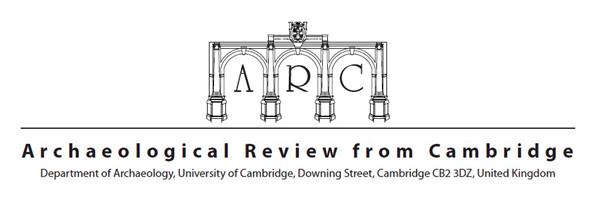 INSTITUTIONAL SUBSCRIPTION FORMInstitutional DetailsSubscription DetailsFor more details of past, current and future issues, see http://arc.soc.srcf.net/. Please print this form and send it to the address above with payment enclosed. Please write clearly. Payment can be made via cheque or paid online at http://arc.soc.srcf.net/subscriptions.html. Cheques should be in pounds sterling and made payable to Archaeological Review from Cambridge. Please send the completed form along with payment to the address provided. Subscriptions can only be cancelled upon expiry, not mid-term.Name of InstitutionName of individual contact (if any)Address to which issue(s) should be sentPostcodeCountryAddress to which renewal invoices and correspondence should be sentQuantityTotal (in £)Subscription for 2022Volume 37(Issues 37.1 and 37.2)UK (£70)Rest of the world (£90)